THE ANALYSIS OF STUDENTS’ LEARNING STRATEGIES ON SPEAKING AT TENTH GRADE OF SMAS 1AL WASHLIYAH MEDANA ThesisBySEKAR DEWI ANDINIRegistration Number : 191224029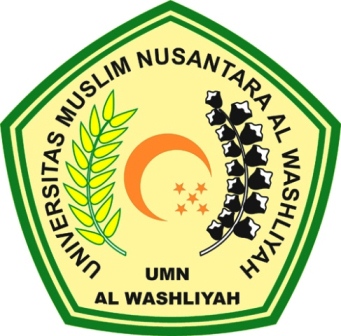 ENGLISH EDUCATION DEPARTEMENTFACULTY OF TEACHER TRAINING AND EDUCATIONMUSLIM NUSANTARA AL WASHLIYAH UNIVERSITYMEDAN2023THE ANALYSIS OF STUDENTS’ LEARNING STRATEGIES ON SPEAKING AT TENTH GRADE OF SMAS 1 AL WASHLIYAH MEDANA ThesisSubmitted to the Department of English Language Education in PartialFulfillment of the Requirements for the Degree of
SarjanaPendidikan (S.Pd)bySEKAR DEWI ANDINIRegistration Number 191224029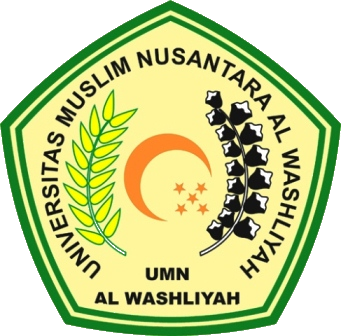 ENGLISH EDUCATION DEPARTMENTFACULTY OF TEACHER TRAINING AND EDUCATIONUNIVERSITAS MUSLIM NUSANTARA AL-WASHLIYAHMEDAN2023